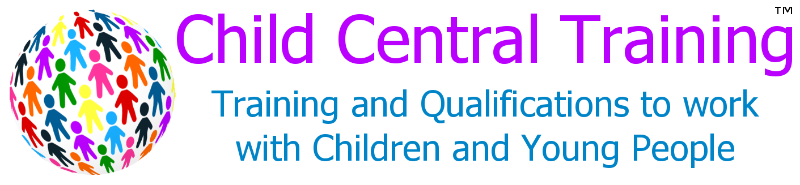 Form Last Updated August 2017 by Alison StewartNOTE: For best results and to avoid delay in processing, this form can be downloaded from our website: www.childcentraltraining.co.uk/about/forms and completed on the computer and emailed to katrina@childcentraltraining.co.uk. If written out, the form should be completed using BLACK INK and BLOCK CAPITALS.Form Completed by:Date SubmittedDate Acted On (For Office Use Only)Candidate Nameemail address: (NOTE IF NOT TYPED, PLEASE USE BLOCK CAPITALS TO ENSURE ACCURACY)Class InformationClass InformationClass Name on MOODLEYear StartedOriginal Expected Completion Date (month/year)New Expected Completion Date (month/year)Extension InformationExtension InformationWhole or Partial Extension?SQA Group Award Code to Extend	Whole Course	Individual Unit(s)SQA Unit Code(s) to ExtendSQA Unit Code(s) to ExtendSQA Unit Code(s) to ExtendReason for Extension